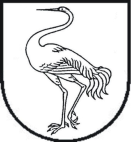 Visagino savivaldybės tarybasprendimasDĖL NEKILNOJAMOJO TURTO, ESANČIO VISAGINE, FESTIVALIO G. 6 IR 8, PIRKIMO2023 m. sausio __ d. Nr. TS- ___VisaginasVisagino savivaldybės taryba, vadovaudamasi Lietuvos Respublikos vietos savivaldos įstatymo 16 straipsnio 4 dalimi, Lietuvos Respublikos valstybės ir savivaldybių turto valdymo, naudojimo ir disponavimo juo įstatymo 6 straipsnio 5 punktu, Žemės, esamų pastatų ar kitų nekilnojamųjų daiktų įsigijimo arba nuomos ar teisių į šiuos daiktus įsigijimo tvarkos aprašo, patvirtinto Lietuvos Respublikos Vyriausybės 2017 m. gruodžio 13 d. nutarimu Nr. 1036 „Dėl Žemės, esamų pastatų ar kitų nekilnojamųjų daiktų įsigijimo arba nuomos ar teisių į šiuos daiktus įsigijimo tvarkos aprašo patvirtinimo“, 8.2 papunkčiu, Visagino savivavaldybės tarybos 2022 m. vasario 18 d. sprendimu Nr. TS-21 „Dėl nekilnojamojo turto, esančio Visagine, Festivalio g. 6 ir 8, pirkimo neskelbiamų derybų būdu Visagino savivaldybės nuosavybėn“ ir atsižvelgdama į nekilnojamojo turto, esančio Visagine, Festivalio g. 6 ir 8, pirkimo komisijos, sudarytos Visagino savivaldybės administracijos direktoriaus 2022 m. kovo 24 d. įsakymu Nr. ĮTV-E-93 „Dėl nekilnojamojo turto, esančio Visagine, Festivalio g. 6 ir 8, pirkimo komisijos sudarymo ir jos darbo reglamento patvirtinimo“, 2022 m. lapkričio 21 d. posėdžio protokolus Nr. 9-1520, 9-1521, 9-1522, 9-1523, 9-1524, 9-1525, nusprendžia:Pirkti Visagino savivaldybės nuosavybėn:(duomenys neskelbtini), gim.(duomenys neskelbtini), nuosavybės teise priklausantį 3 kambarių, 63,05 kv. m bendro ploto butą, unikalus Nr. 3099-4000-6019:0008, esantį Visagine, Festivalio g. 6-16, už 4728,00 Eur (keturis tūkstančius septynis šimtus dvidešimt aštuonis eurus 00 ct).(duomenys neskelbtini), gim.(duomenys neskelbtini), nuosavybės teise priklausantį 2 kambarių, 31,00 kv. m bendro ploto butą/patalpą kartu su bendrojo naudojimo patalpomis, pažymėtomis: a-134 (2/9 iš 20,80 kv. m), a-136 (2/9 iš 9,59 kv. m), a-138 (2/9 iš 1,31 kv. m), a-139 (2/9 iš 5,11 kv. m) ir a-140 (2/9 iš 6,54 kv. m) – iš viso 9,63 kv. m, unikalus Nr. 3099-4000-6019:0030, esantį Visagine, Festivalio g. 6-322, už 3630,00 Eur (tris tūkstančius šešis šimtus trisdešimt eurų 00 ct).(duomenys neskelbtini), gim.(duomenys neskelbtini), nuosavybės teise priklausančias 41,64 kv. m bendro ploto negyvenamąsias patalpas, unikalus Nr. 3099-4000-4013:0010, esančias Visagine, Festivalio g. 8-14, už 3110,00 Eur (tris tūkstančius vieną šimtą dešimt eurų 00 ct).(duomenys neskelbtini), gim.(duomenys neskelbtini), nuosavybės teise priklausantį 2 kambarių, 21,50 kv. m bendro ploto butą / patalpą kartu su bendrojo naudojimo patalpomis, pažymėtomis: a-19 (1/3 iš 3,95 kv. m), a-20 (1/3 iš 16,70 kv. m), a-21 (1/3 iš 3,82 kv. m), a-22 (1/3 iš 4,10 kv. m), a-23 (1/3 iš 9,60 kv. m), a-24 (1/3 iš 3,93 kv. m), a-25 (1/3 iš 1.31 kv. m), a-26 (1/3 iš 6,61), a-27 (1/3 iš 6,64 kv. m) – iš viso 18,82 kv. m, unikalus Nr. 3099-4000-4013:0009, esančią Visagine, Festivalio g. 8-12, už 2673 Eur (du tūkstančius šešis šimtus septyniasdešimt tris eurus 00 ct).(duomenys neskelbtini), gim.(duomenys neskelbtini), nuosavybės teise priklausantį 3 kambarių, 38,54 kv. m bendro ploto butą / patalpą kartu su bendrojo naudojimo patalpomis, pažymėtomis: 1/4 (a-141, a-142; a-143, a-144, a-145, a-146, a-147, a-148) – iš viso 12,40 kv. m, unikalus Nr. 3099-4000-6019:0029, esančią Visagine, Festivalio g. 6-426, už 4202,00 Eur (keturis tūkstančius du šimtus du eurus 00 ct).(duomenys neskelbtini), gim.(duomenys neskelbtini), nuosavybės teise priklausantį 2 kambarių, 21,76 kv. m. bendro ploto butą / patalpą kartu su bendrojo naudojimo patalpomis, pažymėtomis: 1/4 (a-5, a-4, a-3, a-2, a-6, a-7) – iš viso 13,81 kv. m, unikalus Nr. 3099-4000-6019:0023, esančią Visagine, Festivalio g. 6-4, už 2670,00 Eur (du tūkstančius šešis šimtus septyniasdešimt eurų 00 ct).2. Pavesti Visagino savivaldybės administracijos direktoriui, jo nesant administracijos direktoriaus pavaduotojui, teisės aktų nustatyta tvarka organizuoti 1 punkte nurodyto nekilnojamojo turto pirkimo–pardavimo sutarties sudarymą ir pasirašyti pirkimo–pardavimo sutartį.	Šis sprendimas gali būti skundžiamas savo pasirinkimu Visagino savivaldybės tarybai (Parko g. 14, 31140 Visaginas) Lietuvos Respublikos viešojo administravimo įstatymo nustatyta tvarka arba Lietuvos administracinių ginčų komisijos Panevėžio apygardos skyriui (Respublikos g. 62, 35158 Panevėžys) Lietuvos Respublikos ikiteisminio administracinių ginčų nagrinėjimo tvarkos įstatymo nustatyta tvarka arba Regionų apygardos administracinio teismo Panevėžio rūmams (Respublikos g. 62, 35158 Panevėžys) Lietuvos Respublikos administracinių bylų teisenos įstatymo nustatyta tvarka per vieną mėnesį nuo jo paskelbimo arba įteikimo suinteresuotam asmeniui dienos.Savivaldybės merasErlandas Galaguz